Победители и призёрыобластной научно-практической конференции исследовательских работ обучающихся образовательных учреждений Кемеровской области – Кузбасса «Эрудит», 2023 годИнститут экономики и управленияСекция: ЭкономикаСоциально-психологический институтСекция: СоциологияСекция: ПсихологияИнститут цифры Секция: ИнформатикаИнститут фундаментальных наукСекция: МатематикаСекция: ХимияСекция: ФизикаИнститут филологии, иностранных языков и медиакоммуникаций Секция: ЛитературоведениеСекция: Русская лингвистикаСекция: Зарубежная лингвистикаИнститут образования Секция: Образование и педагогические наукиИнститут биологии, экологии и природных ресурсовСекция: БиологияСекция: ЭкологияСекция: Физиология человека и генетикаСекция: ГеографияИнститут истории и международных отношенийСекция: Туризм и краеведениеСекция: История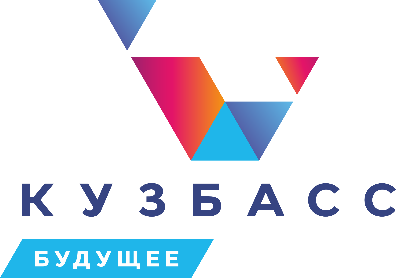 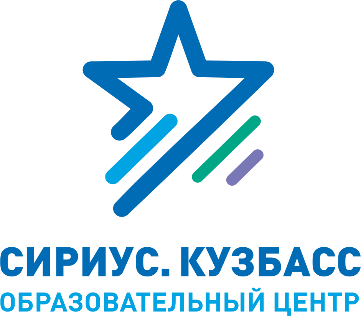 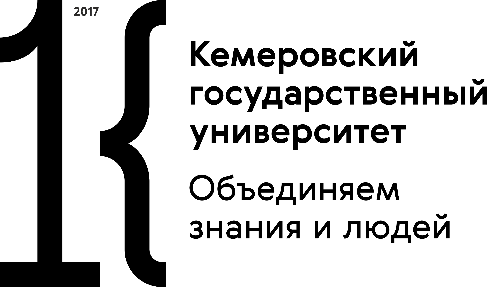 Фамилия участникаТерриторияМестоЧайко Анастасия  Кемеровский ГО1 местоФормулевич Степан  Кемеровский МО1 местоХомченко Виктория  город Кемерово1 местоШапошников Дмитрий  город Кемерово2 местоМакарова Анна  г. Кемерово2 местоМинакова Софья  Киселевский городской округ2 местоТкаченко Полина  город Кемерово3 местоЧуфичева Ульяна  Кемерово3 местоФамилия участника ТерриторияМестоЛаврушина Лолита  Новокузнецкий ГО1 местоАкулова Анастасия  Беловский ГО2 местоМоскаленко Алена,Сальникова Елизавета   Новокузнецкий ГО2 местоБорисова София, Кондратьева Александра  Новокузнецкий ГО3 местоАболешева Владислава  Киселевский ГО3 местоФамилия участника ТерриторияМестоВострецова Ксения, Полуян Пётр  Кемерово1 местоИордан Сергей  Кемеровский ГО2 местоБармакова Анастасия  Новокузнецкий ГО2 местоШипицына Арина  г. Кемерово3 местоГордеева Варвара  Кемеровский МО3 местоФамилия участника ТерриторияМестоДемлер Алексей  Яшкинский МО1 местоХадралиев Роман  г. Кемерово1 местоКузьмин Андрей  г. Кемерово2 местоЦыгин Максим  Беловский ГО3 местоФамилия участника ТерриторияМестоДума Данил, Нестеров Максим  Кемеровский ГО1 местоШутько Елизавета  г.Кемерово1 местоДжахангирова Фаина  Кемерово2 местоШитова Анастасия  Кемеровский МО2 местоКухаренко Арина  г.Новокузнецк2 местоТарасов Дмитрий  Кемеровский МО3 местоТанасова Арина,Селиванов Роман  г.Кемерово3 местоФамилия участника ТерриторияМестоШабунина Анастасия, Почуева Ангелина  город Кемерово1 местоСкориш Глеб  г.Кемерово1 местоБилык Никита  Юргинский ГО2 местоНемыкин Данила, Мусохранова Дарья  Кемеровский ГО2 местоИльин Артем Романович, Дроздов Лев АлексеевичПрокопьевский МО3 местоИсайкина Любовь  Кемерово3 местоФамилия участника ТерриторияМестоИванова Арина  Новокузнецкий ГО1 местоТимофеев Захар  Кемерово1 местоЕрмолаев Дмитрий  Кемеровский МО2 местоГурин Иван  Новокузнецкий ГО3 местоКобелев Евгений  Киселевский городской округ3 местоФамилия участника ТерриторияМестоМоисеева Анна  Кемерово1 местоШтейникова Варвара  Кемерово2 местоПавловец Наталья  Беловский МО3 местоНичипорук Алина  Промышленновский МО3 местоКалашникова Татьяна  Кемеровский МО3 местоФамилия участника ТерриторияМестоГорбачёв Глеб  г. Кемерово1 местоПросекова Ирина, Макарова Полина  Кемеровский МО2 местоРудакова Дарья  Ленинск-Кузнецкий ГО3 местоФамилия участника ТерриторияМестоКнязева Вера, Мосейко Евдокия  Кемеровский МО1 местоБелокопытова Валерия  Кемеровский МО2 местоКомова Елизавета  Кемеровский МО2 местоНовиков Иван  Кемеровский МО3 местоФефелова Марина  город Кемерово3 местоФамилия участника ТерриторияМестоМелькова Екатерина  Ленинск-Кузнецкий ГО1 местоЖиляев Никита  Кемерово2 местоГурьянов Богдан  Анжеро-Судженский ГО2 местоОрлова Полина  Г. Анжеро-Судженск3 местоСошникова Алеся  Беловский ГО3 местоФисенко Анастасия  Кемерово3 местоФамилия участника ТерриторияМестоШерина Виктория  Кемерово1 местоТоропова Серафима  Кемеровский ГО2 местоГутов Дмитрий  Юргинский ГО3 местоКассихин Кирилл  г. Кемерово3 местоФамилия участника ТерриторияМестоВолошин Антон  Кемеровский ГО1 местоЛазовская Александра  Междуреченский ГО2 местоУзлова Анастасия  г. Кемерово3 местоВолокитин Виктор  Кемерово, Кемеровский МО3 местоФамилия участника ТерриторияМестоПорсков Данил  Новокузнецкий ГО1 местоГюнтер Улиана , Педант Дарья город Кемерово1 местоРогова Анастасия  г. Кемерово2 местоКайгородова Сюзанна  г. Кемерово2 местоЮломанова Вероника  Кемеровский МО3 местоСкоробогатов Ярослав, Тарасова Дарья  Ленинск-Кузнецкий ГО3 местоЧурсин Никита, Булдакова Полина  город Кемерово3 местоФамилия участника ТерриторияМестоБезгузиков Степан  г. Кемерово1 местоЕвтеева Арина  Калтанский ГО1 местоТихонова Валерия  Кемерово2 местоАндреюк Варвара, Горина СофияКемерово3 местоПасынкова Евгения  Ленинск-Кузнецкий3 местоФамилия участника ТерриторияМестоБессонов Максим  Кемеровский городской округ1 местоБолотников Иван  Ленинск-Кузнецкий ГО2 местоКазакова Анастасия  Кемеровский МО2 местоНикитин Дмитрий  г. Кемерово3 местоРепьюк Влада  Полысаевский ГО3 местоТарасова Мария, Шиянова Алина  Прокопьевский ГО3 местоФамилия участника ТерриторияМестоИскаков Владислав; Почитаев Андрей   Новокузнецкий ГО1 местоСлепцова Екатерина  г. Кемерово2 местоГаврилова Анастасия  Кемеровский МО3 место